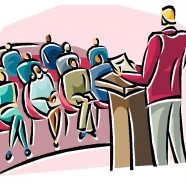 KVIETIMAS Kviečiame į Molėtų r. vietos veiklos grupės „Keisdamiesi keičiame“ 
visuotinį ataskaitinį susirinkimą! 2017 m. kovo mėn. 24 d., penktadienį,
15 val. savivaldybės salėje (Vilniaus g. 44, Molėtai)Susirinkimo darbotvarkė:2016 metų veiklos ataskaita; 2016 metų finansinė ataskaita;Kiti einamieji klausimai.Kviečiame visus narius aktyviai dalyvauti!Telefonas pasiteiravimui 8 683 07866 Klausimus bei pageidavimus susirinkimui prašome siųsti el. paštu moletuvvg@gmail.com